Chromosomes and Meiosis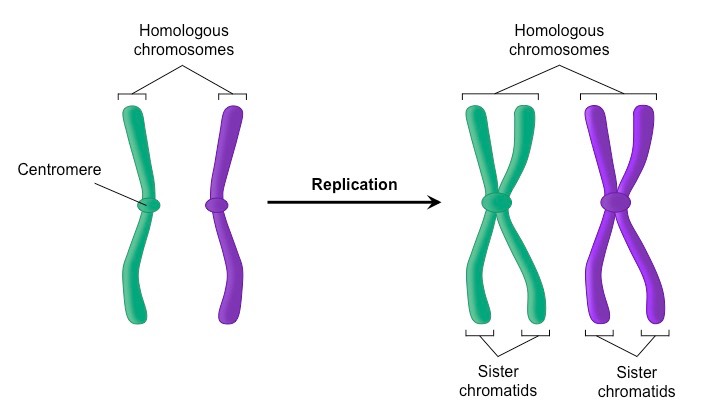 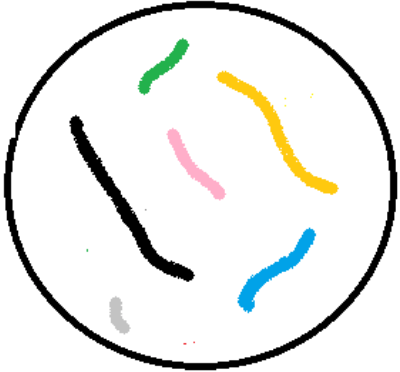 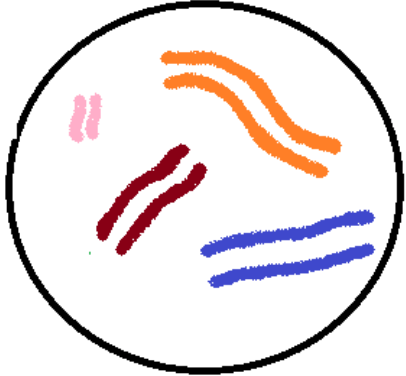 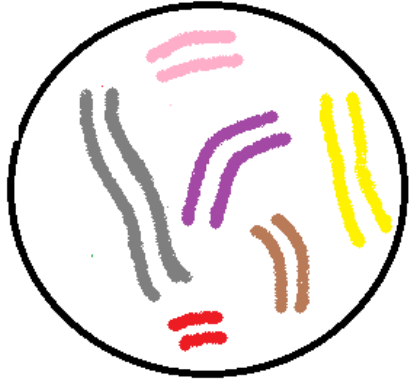 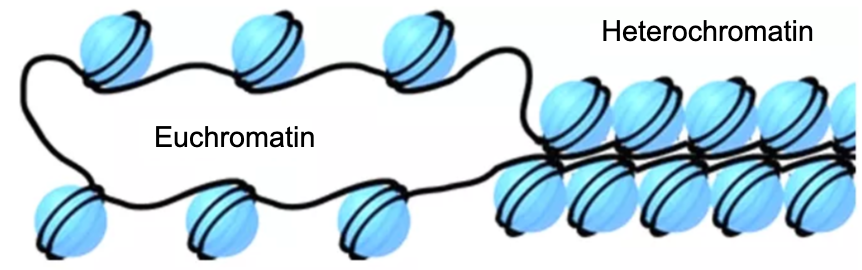 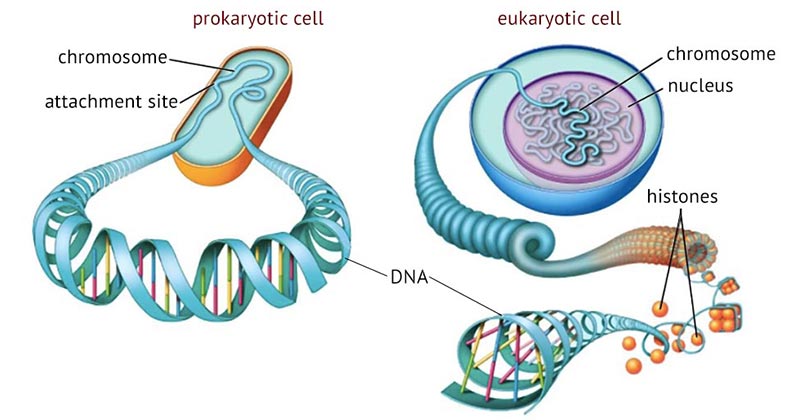 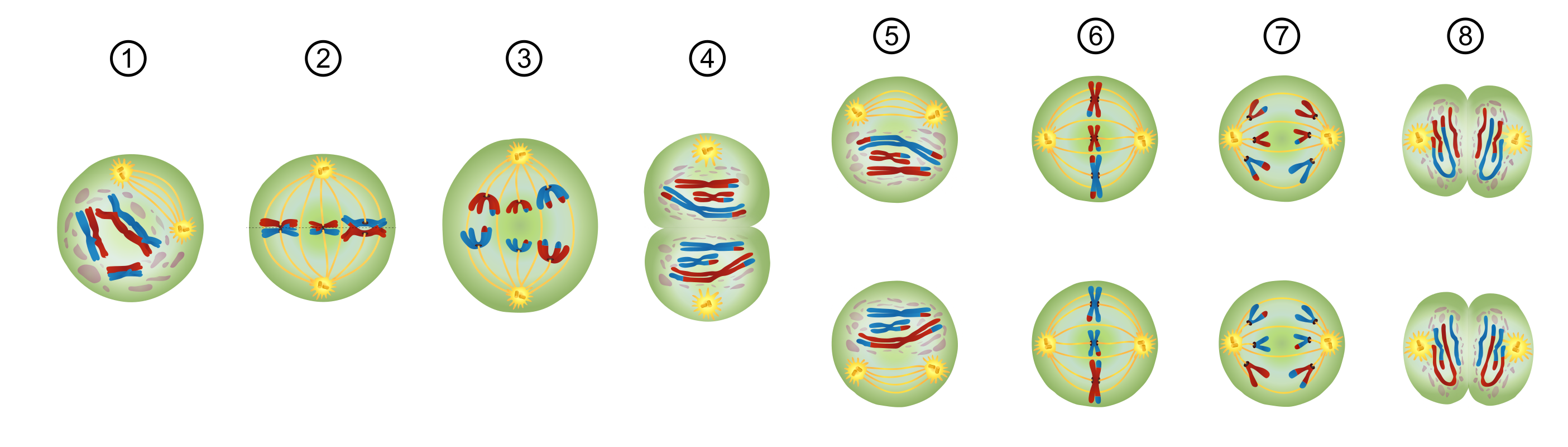 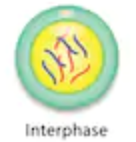 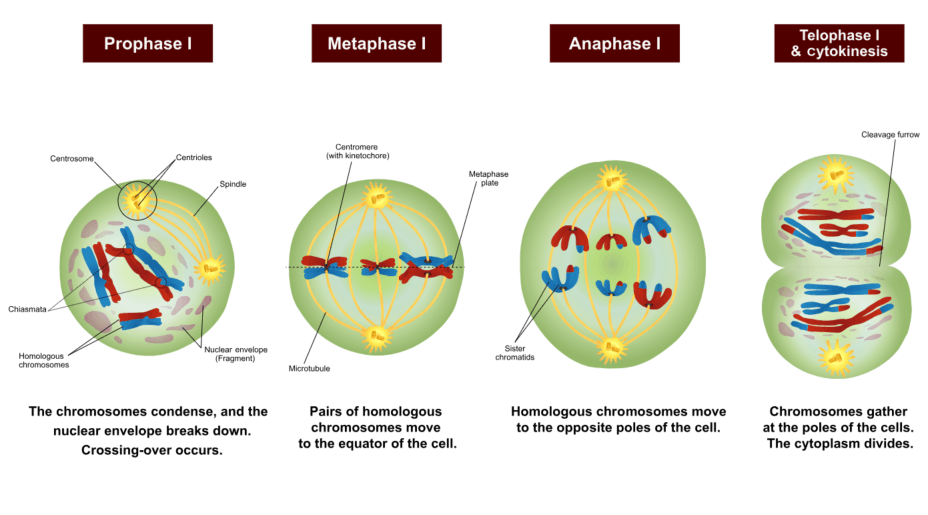 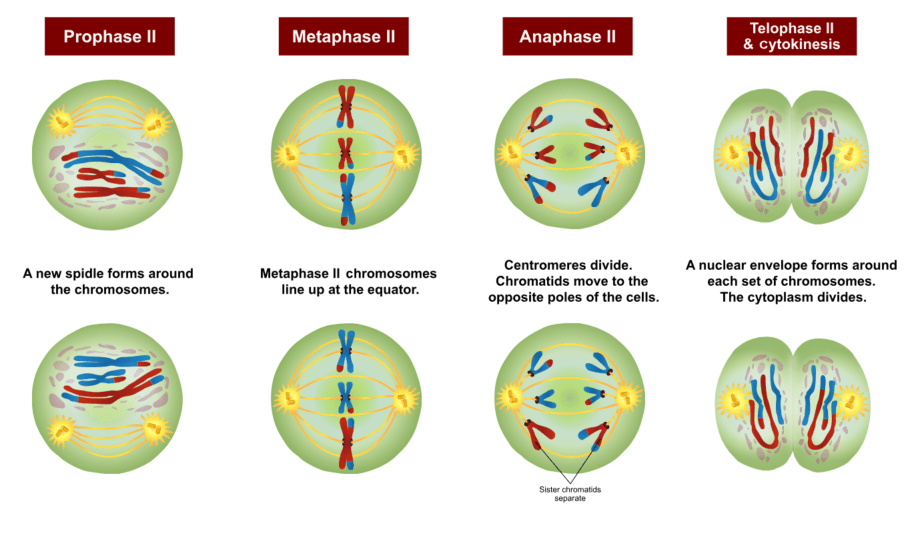 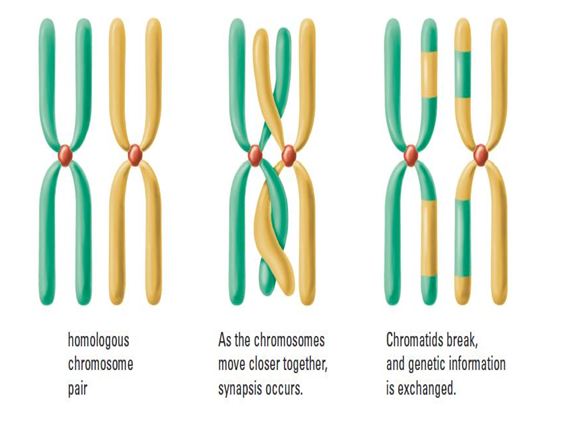 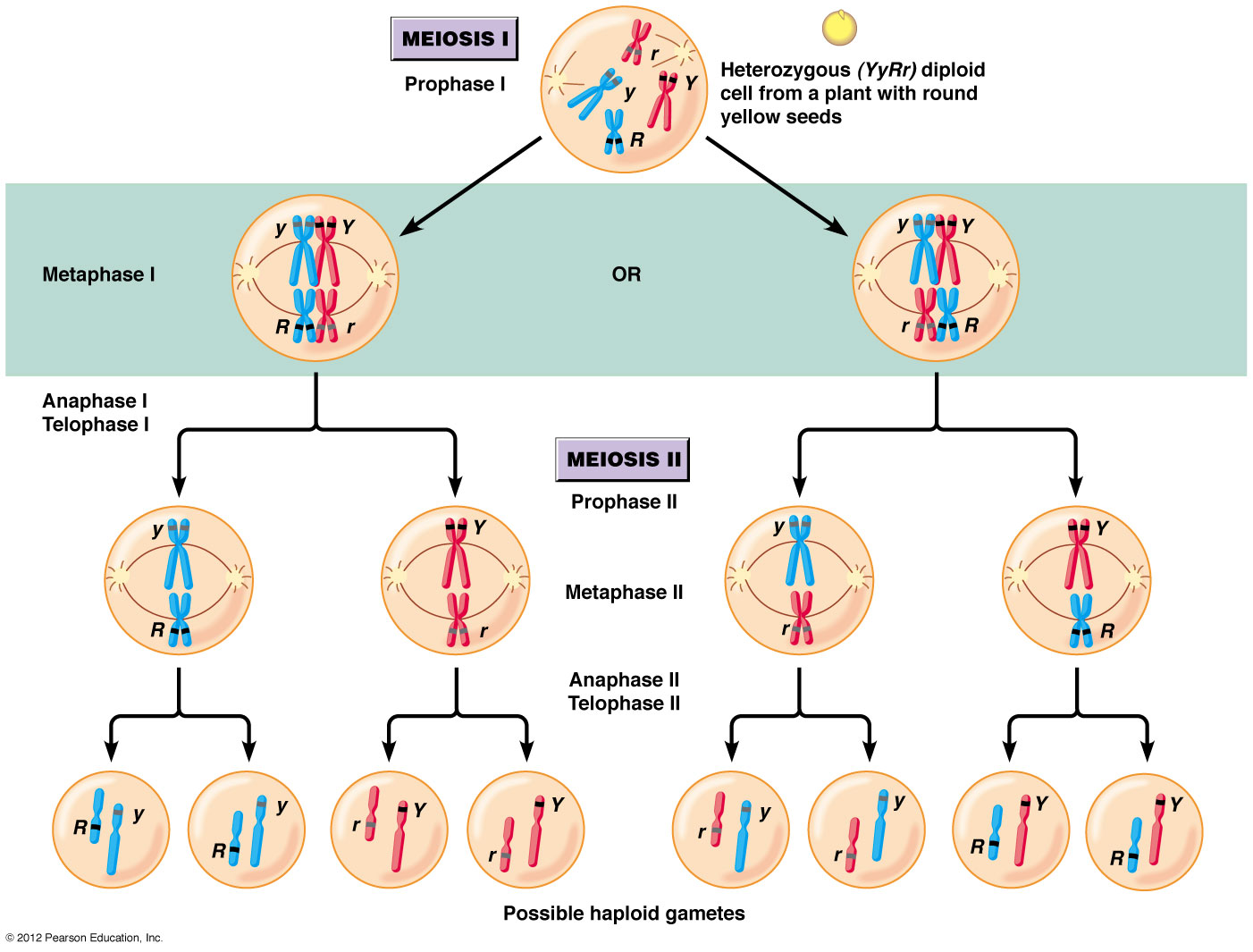 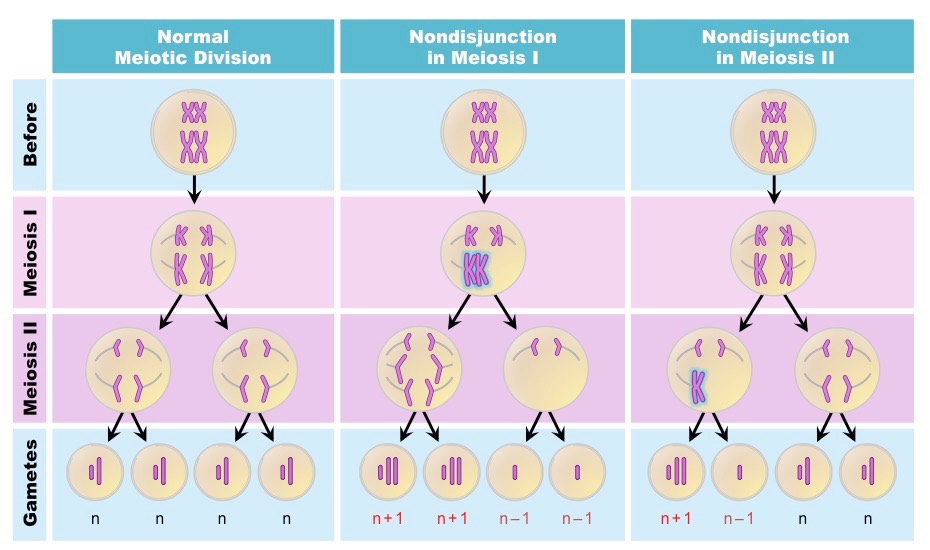 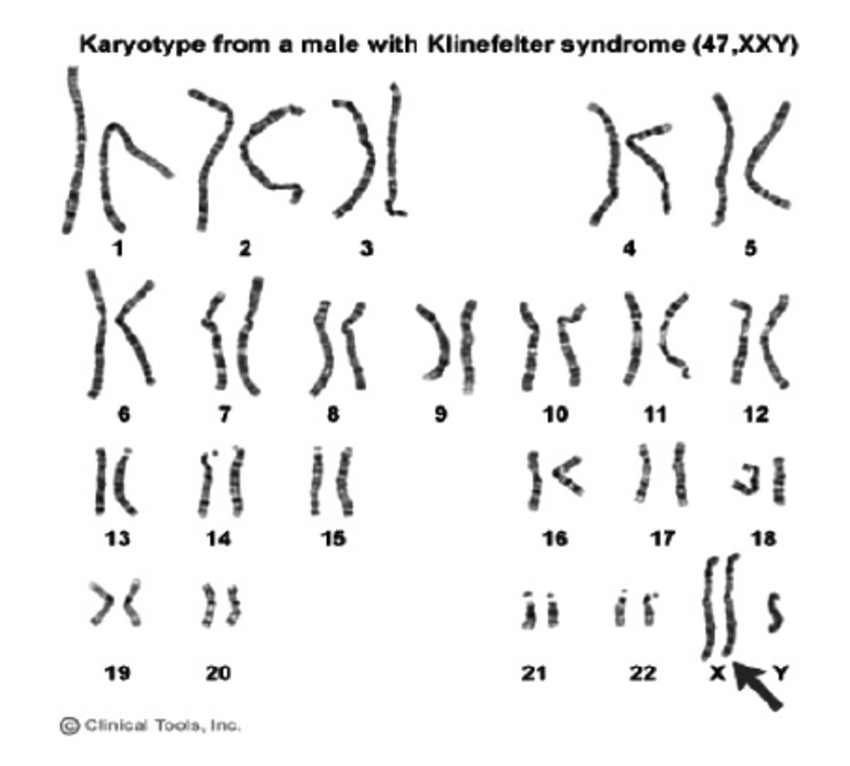 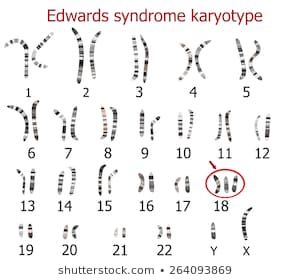 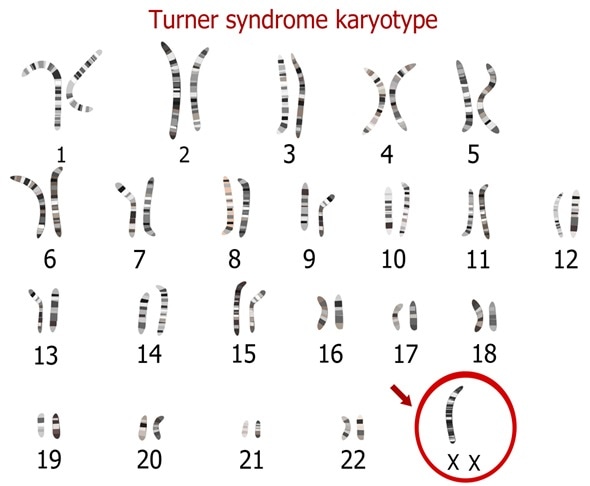 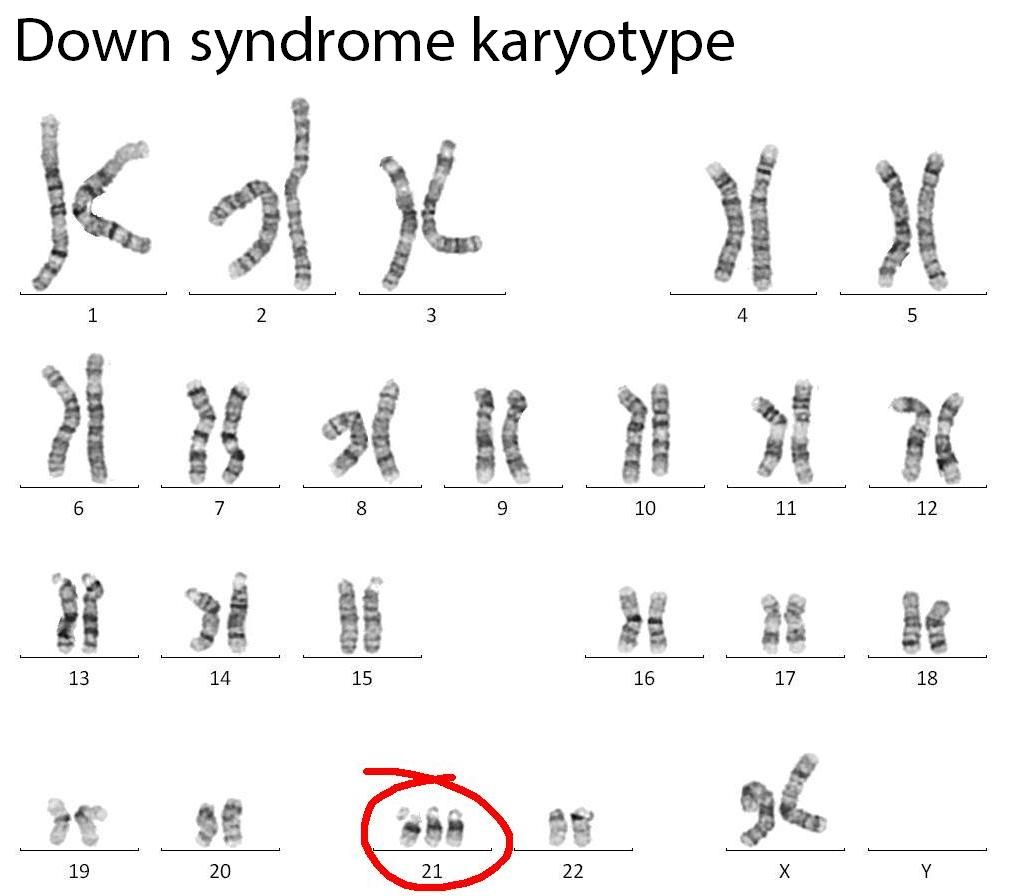 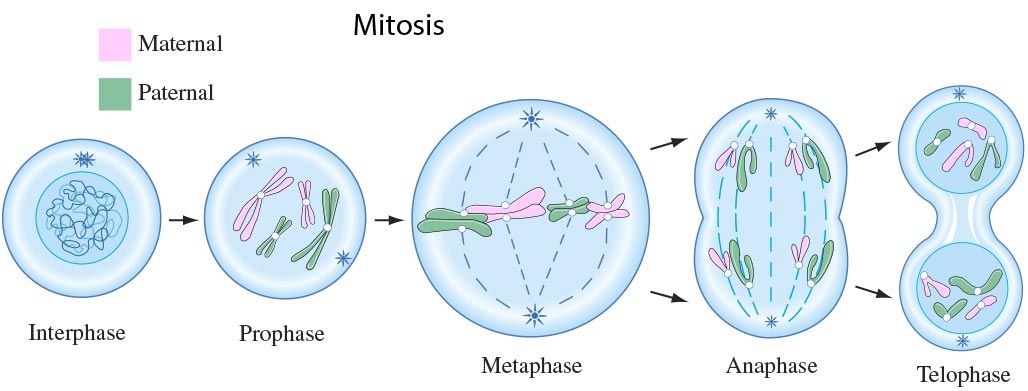 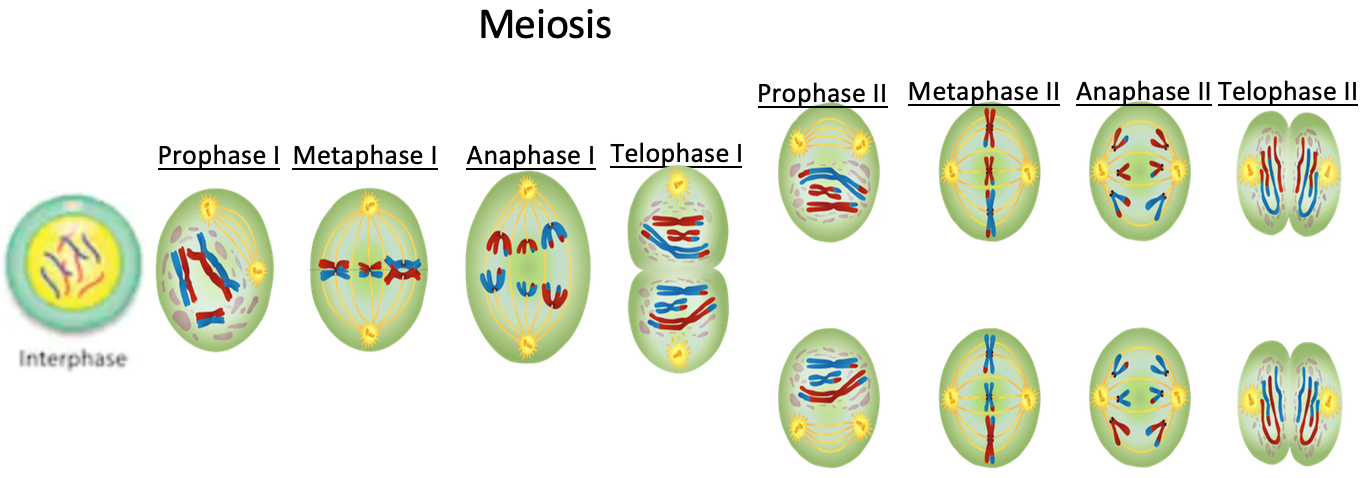 